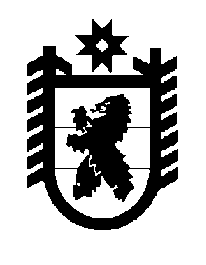 Российская Федерация Республика Карелия    ПРАВИТЕЛЬСТВО РЕСПУБЛИКИ КАРЕЛИЯПОСТАНОВЛЕНИЕот 25 апреля 2013 года № 142-Пг. Петрозаводск О внесении изменений в постановление ПравительстваРеспублики Карелия от 3 марта 2003 года № 17-ППравительство Республики Карелия п о с т а н о в л я е т:Внести в постановление Правительства Республики Карелия от                  3 марта 2003 года № 17-П «Об утверждении Правил разработки программы приватизации государственного имущества Республики Карелия» (Собрание законодательства Республики Карелия, 2003, № 3,                ст. 270; 2004, № 5, ст. 548; 2005, № 2, ст. 116; 2006, № 7, ст. 872; 2007,               № 3, ст. 347; 2008, № 1, ст. 35; 2010, № 12, ст. 1708; 2012, № 2, ст. 253) следующие изменения:1) в наименовании слова «программы приватизации» заменить словами «прогнозного плана (программы) приватизации»;в абзаце втором слова «программы приватизации» заменить словами «прогнозного плана (программы) приватизации»;2) в Правилах разработки программы приватизации государствен-ного имущества Республики Карелия, утвержденных указанным постановлением: в наименовании слова «программы приватизации» заменить словами «прогнозного плана (программы) приватизации»;пункт 1 изложить в следующей редакции:«1. Правила разработки прогнозного плана (программы) привати-зации государственного имущества Республики Карелия определяют содержание, порядок и сроки разработки прогнозного плана (программы) приватизации государственного имущества Республики Карелия на плановый период (далее – программа).»;в абзаце втором пункта 2 после слов «направляет предложения» дополнить словами «о приватизации государственных унитарных предприятий Республики Карелия, а также находящихся в собственности Республики Карелия акций открытых акционерных обществ»;в пункте 3  слова «приватизации государственного имущества» заменить словами «приватизации государственных унитарных предприятий Республики Карелия, а также находящихся в собственности Республики Карелия акций открытых акционерных обществ»;в абзаце первом пункта 4  слова «приватизации государственного имущества» заменить словами «приватизации государственных унитарных предприятий Республики Карелия, а также находящихся в собственности Республики Карелия акций открытых акционерных обществ»;пункт 5 дополнить абзацем вторым следующего содержания:«Предложения о приватизации с обоснованием целесообразности приватизации иного движимого и недвижимого государственного имущества Государственный комитет Республики Карелия по управлению государственным имуществом и размещению заказов для государственных нужд готовит самостоятельно по форме согласно приложению № 3.»;абзац второй пункта 7 после слов «находящихся в собственности Республики Карелия» дополнить словами «, а также перечень иного движимого и недвижимого государственного имущества»; дополнить пунктом 9.1 следующего содержания:«9.1. Характеристика иного движимого и недвижимого государст-венного имущества должна содержать: а) местонахождение государственного имущества;б) назначение государственного имущества;в) балансовую стоимость государственного имущества;г) обременение и срок обременения государственного имущества (при наличии).»;пункт 13 изложить в следующей редакции:«13. Правительство Республики Карелия представляет Главе Республики Карелия для последующего внесения в Законодательное Собрание Республики Карелия проект закона Республики Карелия о прогнозном плане (программе) приватизации государственного имущества Республики Карелия на плановый период.»;наименование приложения № 1 изложить в следующей редакции:«Приложение № 1к Правилам разработкипрогнозного плана (программы)приватизации государственногоимущества Республики Карелия»; наименование приложения № 2 изложить в следующей редакции:«Приложение № 2к Правилам разработкипрогнозного плана (программы)приватизации государственногоимущества Республики Карелия»; дополнить приложением № 3 следующего содержания:«Приложение № 3к Правилам разработкипрогнозного плана (программы)приватизации государственногоимущества Республики КарелияФорма № 3Предложение о приватизации иного движимого и недвижимого государственного имущества Республики Карелия______________________________________________(наименование государственного имущества)I. Характеристика иного движимого и недвижимого государствен-ного имущества Республики Карелия1.1. Вид имущества_______________________________________________________________(жилое, нежилое, отдельно стоящее здание, встроенно-пристроенное, отдельное помещение и иное)1.2. Наименование и назначение имущества _________________________1.3. Балансовая стоимость имущества _______________________________1.4. Местонахождение имущества __________________________________2. Основные характеристики имущества:2.1. Технические характеристики имущества:- общая площадь _______________________________________________- этажность _____________________________________________________2.2. Данные о границах, размерах и местоположении, кадастровой стоимости земельного участка _____________________________________2.3. Наличие и сумма финансовых обременений или иных обязательств, связанных с имуществом _________________________________________                                  (аренда, залог, сервитут, судебные процессы, решения и так далее)II. Обоснование Государственным комитетом Республики Карелия по управлению государственным имуществом и размещению заказов для государственных нужд целесообразности приватизации государственного имущества Республики Карелия Приватизация государственного имущества Республики Карелия _______________________________________________________________(наименование государственного имущества Республики Карелия)целесообразна, поскольку ________________________________________ ____________________________________________________________________________________________________________________________________________________________________________________________________________________________________________________________.__________________________________(подпись руководителя (заместителяруководителя) Государственного комитета Республики Карелия  поуправлению государственнымимуществом и размещению заказовдля государственных нужд».            Глава Республики  Карелия                                                            А.П. Худилайнен